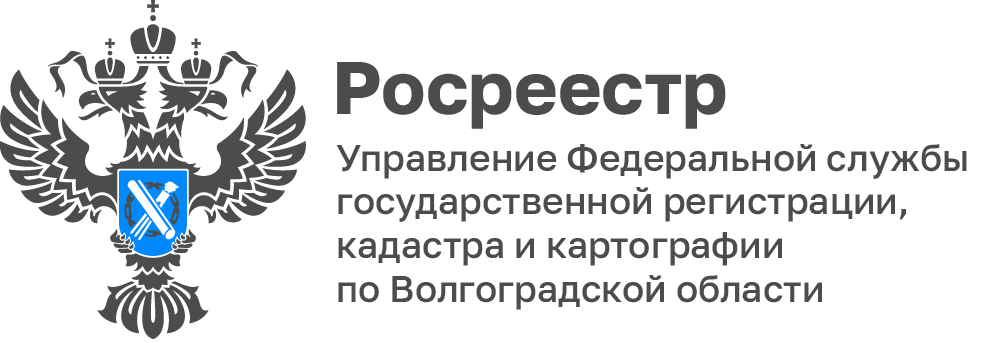 Какие вопросы волгоградцы задают Росреестру — отвечает региональное Управление ведомстваВопрос: Почему в ЕГРН не сняли запрет (арест) с объекта недвижимости, если долг погашен? Ответ: Чаще всего причиной такой ситуации является отсутствие информации для снятия запрета (ареста) с объекта недвижимости. В этом случае, если сведения о прекращении ограничения не внесены в ЕГРН из-за отсутствия документов об отмене арестов, запретов —заинтересованное лицо вправе в порядке, установленном для представления заявления на государственный кадастровый учет и (или) государственную регистрацию прав, обратиться с заявлением о внесении соответствующих сведений в ЕГРН. Для этого необходимо предоставить заявление заинтересованного лица и документы уполномоченных органов, свидетельствующие об отмене наложенных ограничений на совершение сделок с имуществом.Вопрос: Какие нарушения земельного законодательства чаще встречаются и как их не допускать?Ответ: Самыми распространенными нарушениями земельного законодательства, выявляемыми госземинспекторами Управления Росреестра по Волгоградской области, являются:- самовольное занятие земельного участка;- нецелевое использование земельного участка;-неиспользование земельного участка, предназначенного для жилищного или иного строительства, садоводства, огородничества.За нарушения предусмотрен административный штраф, размер которого установлен Кодексом Российской Федерации об административных правонарушениях (КоАП). Как избежать нарушения:- иметь необходимые правоустанавливающие документы на земельный участок и сведения в ЕГРН;- убедиться в соответствии фактических и юридических границ земельного участка, если они установлены и проведено межевание; - фактическая площадь земельного участка не должна превышает площадь, указанную в ЕГРН, если межевание земельного участка не проводилось и границы не установлены;- земельный участок должен использоваться в соответствии с его целевым назначением.С уважением,Балановский Ян Олегович,Пресс-секретарь Управления Росреестра по Волгоградской областиMob: +7(987) 378-56-60E-mail: balanovsky.y@r34.rosreestr.ru